	18.08.2015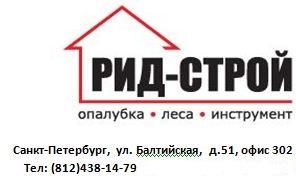 	18.08.15	18.08.2015	18.08.2015Цены на изделия из пластмассыЗамок клиновой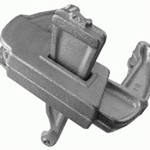 Высокие требования при создании опалубки для заливки стен предъявляются к ее жесткости и точности исполнения. Для этих целей в креплении конструкции применяется замок клиновой (эксцентриковый).Такой замок представляет собой простую защелкивающуюся конструкцию, размер между прижимными губами которой может регулироваться в зависимости от размеров опалубочных щитов. Для установки или демонтажа такого замка не требуется дополнительного оборудования. Он может быть поставлен и снят буквально в считанные секунды, и при этом обеспечивает высокую прочность соединений, исключающую просачивание бетонного раствора между соединительных швов.Благодаря особенностям конструкции замок клиновый для опалубки способен справляться как с растягивающими, так и со сжимающими нагрузками, что делает его универсальным крепежом.Болт стяжной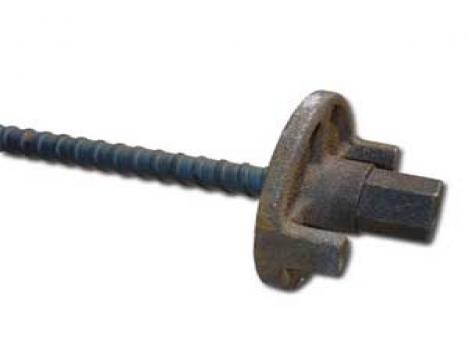 Болт стяжной является крепежным элементом стеновой опалубки и применяется в комплекте с 2-мя гайками. Такая сочлененная конструкция берет давление бетонной смеси на себя, которое оказывается на щиты опалубки стен. Длина болта может равняться 1,0м, 1,20м, 1,50м, 1,80м, 3,0м.Подкос одноуровневый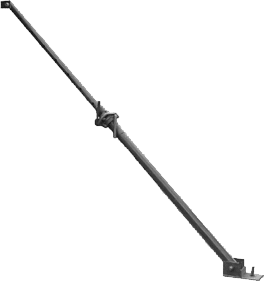 Подкос одноуровневый используется для поддержания щитов опалубки колонн в строго вертикальном положении и их последующей юстировки.Подкос двухуровневый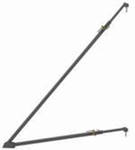 Подкос двухуровневый предназначен для выравнивания в единые вертикальные плоскости элементов опалубок. В данное приспособление включаются трубчатые штанги, винтовые муфты и опорные башмаки.Смотрите также: Двутавровые балки перекрытияМетизыСлово «метизы» происходит от сочетания «металлические изделия», а само понятие включает в себя широкий выбор предметов и товаров из металла. Их в большом количестве используют в промышленности и в строительной сфере. Метизы производят из нержавеющей стали, поверхность которой обрабатывают специальным декоративным или защитным слоем.Наша компания работает только с проверенными поставщиками, предлагая своим клиентам высочайший уровень обслуживания и инструменты самого лучшего качества. Металлические изделия и сопутствующие им детали, представлены в самом широком ассортименте. Цены, которые мы предлагаем, доступны широкому кругу покупателей, а гибкая система скидок позволяет заключать соглашение на долгосрочное сотрудничество на взаимовыгодных условиях.Компания «РИД Строй» сегодня может предложить своим клиентам следующие товары из списка метизов:Гвозди строительныеСовременный рынок предлагает широкий ассортимент строительных гвоздей. Эти эффективные и доступные крепежные изделия чрезвычайно популярны среди потребителей. Разнообразие конструкций позволяет с их помощью решать большой спектр задач строительства и ремонта.ПрименениеПрименяются они в строительно-отделочных работах — внутренних и наружных. При этом для наружных работ применяются гвозди с дополнительным защитным покрытием (оцинкованные). Во внутренней отделке могут использоваться электрооцинкованные изделия, а для крепления в труднодоступных местах, как правило, — кислотоупорные.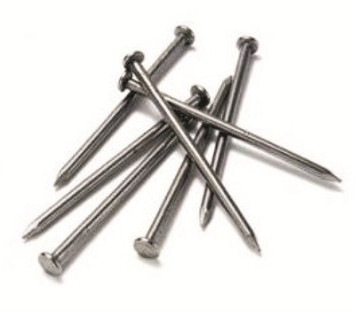 Они служат для соединения элементов конструкций между собой, монтажа лестниц, окон и дверей из дерева, настилки деревянных полов, фиксации плинтусов, а также для «пристреливания» строительных конструкций к основанию.ОсобенностиГвоздь строительный представляет собой крепежное изделие, состоящее из рельефного стержня с круглым сечением и шляпки (гладкой или рифленой). Изготавливается из низкоуглеродистой стали (исходным материалом служит стальная проволока), может обрабатываться специальным покрытием, выполняющим защитную и декоративную функции. У некоторых видов изделий присутствует небольшая насечка на стержне, которая обеспечивает более надежное крепление.Компания «Рид-строй» предлагает гвозди строительные разных типоразмеров. В ассортименте имеются изделия, удовлетворяющие самым разным уровням нагрузок. Наши специалисты проконсультируют по вопросу выбора оптимальных крепежных элементов в зависимости от условий их эксплуатации. Учитываются такие факторы, как толщина и качество соединяемых материалов, а также влажность среды. Продукция компании соответствует стандартам качества и предлагается по вполне доступной цене. Мы работаем для клиента, предлагая наиболее выгодные условия сотрудничества.Строительные гвозди, которыми торгует наша компания соответствуют требованиям ГОСТ 4028-63. Упакованы в коробки по 25 кг.Неоцинкованные гвозди используются для скрепления различных деревянных элементов при строительстве, а также для хозяйственных нужд.Комплектующие опалубкиКомплектующие опалубкиКомплектующие опалубкиНаименованиеВес кгЦена с НДСВинт стяжной (за 0.8 м)65,00р.Винт стяжной (за 1.0 м)1,670,00р.Винт стяжной (за 1.2 м)80,00р.Гайка оцинкованная 90мм  0,4570,00р.Гайка черная0,4565,00р.Гайка 100мм оцинкованная 0,585,00р.Замок клиновой3,3440,00р.Замок удлиненный (универсальный)4,8480,00р.Шайба 180*180*5мм188,00р.Шайба 160*160*5мм0,872,00р.Шайба 140*140*5мм63,00р.Шайба 100*100*5мм45,00р.Захват для опалубки6 200,00р.Зажим пружинный78,00р.Кронштейн подмостей5,67665,00р.Эмульсия для опалубка200 л8 900,00р.Шкворень0,798,00р.Шкворень-усиленный1179,00р.Шкворень-палец275,00р.Шкворень-торцевой357,00р.Подкос винтовой одноуровневый 2,9м13,31 680,00р.Подкос винтовой двухуровневый 2,9м272 950,00р.Подкос винтовой одноуровневый 4,2м16,31 960,00р.Подкос винтовой двухуровневый  4,2 м3 220,00р.Подкос винтовой двухуровневый  4,5 м323 976,00р.Подкос винтовой одноуровневый 4,5м2 436,00р.Подкос винтовой одноуровневый 5,5м20,72 500,00р.Балка выравнивающая 0,8м5,6445,00р.Балка выравнивающая 1,0м6,8553,00р.Балка выравнивающая 1,2м648,00р.Балка выравнивающая 1,25м675,00р.Балка выравнивающая 1,5м10,2790,00р.Балка выравнивающая 2,0м13,61 030,00р.Балка выравнивающая 2,5м16,91 265,00р.Балка выравнивающая 3м20,31 580,00р.Балка выравнивающая 3,5м23,71 857,00р.Балка выравнивающая 4м27,12 127,00р.Балка выравнивающая 4,5м30,52 410,00р.Балка выравнивающая 6,0м3 322,00р.Балка угловая выравнивающая 0,4*0,4м892,00р.Балка угловая выравнивающая 0,8*0,8м1 785,00р.Балка угловая выравнивающая 1,2*0,5м1 972,00р.Балка угловая выравнивающая 1,0*1,0м2 200,00р.Балка угловая выравнивающая 1,0*1,25м2 012,00р.	ВЫШКИ-ТУРЫ	ВЫШКИ-ТУРЫ	ВЫШКИ-ТУРЫ	ВЫШКИ-ТУРЫ	ВЫШКИ-ТУРЫ	ВЫШКИ-ТУРЫ	ВЫШКИ-ТУРЫ	ВЫШКИ-ТУРЫ	ВЫШКИ-ТУРЫ	ВЫШКИ-ТУРЫ	ВЫШКИ-ТУРЫБ.блок 1,6*0,7Б.блок 1,6*0,74 625,00р.Пром. сек. 1,6*0,7Пром. сек. 1,6*0,7Пром. сек. 1,6*0,7Пром. сек. 1,6*0,71 369,00р.1 369,00р.Б.блок 2,0*1,0Б.блок 2,0*1,06 063,00р.Пром. сек. 2,0*1,0Пром. сек. 2,0*1,0Пром. сек. 2,0*1,0Пром. сек. 2,0*1,01 513,00р.1 513,00р.Б.блок 2,0*1,2Б.блок 2,0*1,26 663,00р.Пром. сек. 2,0*1,2Пром. сек. 2,0*1,2Пром. сек. 2,0*1,2Пром. сек. 2,0*1,21 875,00р.1 875,00р.Б.блок 2,0*2,0Б.блок 2,0*2,08 250,00р.Пром. сек. 2,0*2,0Пром. сек. 2,0*2,0Пром. сек. 2,0*2,0Пром. сек. 2,0*2,02 048,00р.2 048,00р.Колесо пром.Колесо пром.319,00р.СтабилизаторСтабилизаторСтабилизаторСтабилизатор304,00р.304,00р.Общая высота
(м)Высота до настила (м)Высота до настила (м)Вес (кг)Вес (кг)К-во секцийК-во секцийЦена в руб.Цена в руб.НАЗАДНАЗАДНАЗАДНАЗАДВСП 0,7ВСП 0,72,851,85 м1,85 м7373117 269,00р.7 269,00р.1,6х0,7м1,6х0,7м4,253,25 м3,25 м9696228 638,00р.8 638,00р.5,654,654,651191193310 006,00р.10 006,00р.7,056,056,051421424412 590,00р. *12 590,00р. *8,457,457,451651655513 959,00р.*13 959,00р.*В комплект входят стабилизаторыВ комплект входят стабилизаторыВ комплект входят стабилизаторы1 216,00р.1 216,00р.ВСП 1ВСП 12,751,751,759393118 850,00р.8 850,00р.2,0х1,0 м2,0х1,0 м3,952,952,951161162210 363,00р.10 363,00р.5,154,154,151391393311 875,00р.11 875,00р.6,355,355,351621624414 603,00р.*14 603,00р.*7,556,556,551851855516 115,00р.*16 115,00р.*8,757,757,752082086617 628,00р.*17 628,00р.*9,958,958,952312317719 140,00р.*19 140,00р.*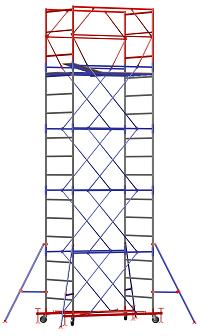 11,1510,1510,152542548820 653,00р.*20 653,00р.*12,3511,3511,352772779922 165,00р.*22 165,00р.*13,5512,5512,55300300101023 678,00р.*23 678,00р.*14,7513,7513,75323323111125 190,00р.*25 190,00р.*15,9514,9514,95346346121226 703,00р.*26 703,00р.*17,1515,1515,15369369131328 215,00р.*28 215,00р.*18,3517,3517,35392392141429 728,00р.*29 728,00р.*19,5518,5518,55415415151531 240,00р.*31 240,00р.*20,7519,7519,75438438161632 753,00р.*32 753,00р.*В комплект входят стабилизаторыВ комплект входят стабилизаторыВ комплект входят стабилизаторы1 216,00р.1 216,00р.Общая высота
(м)Общая высота
(м)Высота до настила (мВысота до настила (мВес (кг)Вес (кг)К-во секцийК-во секцийЦена в руб.Цена в руб.Solid Prof3,93,92,82,8125125119 813,00р.9 813,00р.2,0х1,2 м5,15,1441511512211 688,00р.11 688,00р.6,36,35,25,21771773313 563,00р.13 563,00р.7,57,56,46,42032034415 438,00р.15 438,00р.8,78,77,67,62292295518529,00р.*.18529,00р.*.9,99,98,88,82552556620 403,00р.*20 403,00р.*11,111,110102812817722 278,00р.*22 278,00р.*12,312,311,211,23073078824 153,00р.*24 153,00р.*13,513,512,412,43333339926 028,00р.*26 028,00р.*14,714,713,613,6359359101027 905,00р.*27 905,00р.*15,915,914,814,8385385111129 778,00р.*29 778,00р.*17,117,11616411411121231 653,00р.*31 653,00р.*18,318,317,217,2437437131333 528,00р.*33 528,00р.*19,519,518,418,4463463141435 403,00р.*35 403,00р.*20,720,719,619,6489489151537 278,00р.*37 278,00р.*21,821,820,820,8515515161639 153,00р.*39 153,00р.*В комплект входят стабилизаторыВ комплект входят стабилизаторыВ комплект входят стабилизаторыВ комплект входят стабилизаторы1 216,00р.1 216,00р.ВСП 22,752,751,751,751251251111 573,00р.11 573,00р.2 х 2м3,953,952,952,951511512213 620,00р.13 620,00р.5,155,154,154,151771773315 668,00р.15 668,00р.6,356,355,355,352032034417 715,00р.17 715,00р.7,557,556,556,552292295519 763,00р.19 763,00р.8,758,757,757,752552556621 810,00р.21 810,00р.9,959,958,958,952812817723 858,00р.23 858,00р.11,1511,1510,1510,153073078825 905,00р.25 905,00р.12,3512,3511,3511,353333339927 953,00р.27 953,00р.13,5513,5512,5512,55359359101030 000,00р.30 000,00р.14,7514,7513,7513,75385385111132 048,00р.32 048,00р.15,9515,9514,9514,95411411121234 095,00р.34 095,00р.17,1517,1515,1515,15437437131336 143,00р.36 143,00р.18,3518,3517,3517,35463463141438 190,00р.38 190,00р.19,5519,5518,5518,55489489151540 238,00р.40 238,00р.20,7520,7519,7519,75515515161642 285,00р.42 285,00р.Комплект стабилизаторов1 216,00р1 216,00рАренда вышки-турыАренда вышки-турыАренда вышки-турыАренда вышки-турыАренда вышки-турыАренда вышки-турыАренда вышки-турыАренда вышки-турыАренда вышки-турыАренда вышки-турыАренда вышки-турыАренда вышки-турыАренда вышки-турыАренда вышки-турыАренда вышки-турыАренда вышки-турыАренда вышки-турыАренда вышки-турыАренда вышки-турыАренда вышки-турыАренда вышки-турыАренда вышки-туры      Высота      Высота1-3дня1-3дня7-14 дней7-14 днейот 14 днейот 14 дней2,0*1,22,0*1,2от 3 до 8,7мот 3 до 8,7м500,00р.500,00р.350,00р.350,00р.300,00р.300,00р.за 1 деньза 1 деньот 9,9 до 14,7мот 9,9 до 14,7м800,00р.800,00р.370,00р.370,00р.320,00р.320,00р.за 1 деньза 1 деньот 15,9 до 20,7мот 15,9 до 20,7м950,00р.950,00р.450,00р.450,00р.400,00р.400,00р.за 1 деньза 1 день2,0*2,02,0*2,0от 3 до 8,7мот 3 до 8,7м550,00р.550,00р.440,00р.440,00р.400,00р.400,00р.за 1 деньза 1 деньот 9,9 до 14,7мот 9,9 до 14,7м850,00р.850,00р.460,00р.460,00р.420,00р.420,00р.за 1 деньза 1 деньот 15,9 до 20,7мот 15,9 до 20,7м1 000,00р.1 000,00р.480,00р.480,00р.450,00р.450,00р.за 1 деньза 1 день1,6*0,81,6*0,8от 3 до 8,7мот 3 до 8,7м400,00р.400,00р.350,00р.350,00р.300,00р.300,00р.за 1 деньза 1 деньот 9,9 до 14,7мот 9,9 до 14,7м500,00р.500,00р.370,00р.370,00р.320,00р.320,00р.за 1 деньза 1 деньот 15,9 до 20,7мот 15,9 до 20,7м600,00р.600,00р.450,00р.450,00р.400,00р.400,00р.за 1 деньза 1 деньОПАЛУБКА ОПАЛУБКА ОПАЛУБКА ОПАЛУБКА ОПАЛУБКА ОПАЛУБКА ОПАЛУБКА ОПАЛУБКА Новая продукцияНовая продукцияНовая продукцияНовая продукцияНовая продукцияНовая продукцияНовая продукцияНовая продукцияНаименованиеНаименованиеМасса, кгРазмеры, мРазмеры, мНагрузка, кгНагрузка, кгЦенаСтойка телескопическая L=3,1 мСтойка телескопическая L=3,1 м12,411,7-3,11,7-3,13000-15003000-1500650,00р.Стойка телескопическая L=3,7 мСтойка телескопическая L=3,7 м13,922,0-3,72,0-3,72900-13002900-1300705,00р.Стойка телескопическая L=4,2 мСтойка телескопическая L=4,2 м15,042,5-4,22,5-4,22900-12002900-1200780,00р.Стойка телескопическая L=4,7 мСтойка телескопическая L=4,7 м22,512,6-4,72,6-4,73300-17003300-1700880,00р.ТреногаТренога3,5248,00р.УнивилкаУнивилка1,568,00р.Балка деревянная 1 м/пБалка деревянная 1 м/п5 кг240,00р.Фанера ламинированная 
Фанера ламинированная 
1220х2440х18 мм (Россия) 1220х2440х18 мм (Россия) 2 063,00 р./лист 2 063,00 р./лист 38 500,00р.Фанера ламинированная 
Фанера ламинированная 
1220х2440х18 мм (Китай)1220х2440х18 мм (Китай)1 580,00 р. /лист1 580,00 р. /лист29 500,00р.Аренда по элементамАренда по элементамАренда по элементамАренда по элементамАренда по элементамАренда по элементамАренда по элементамАренда по элементамСтойка телескопическая L=3,1 мСтойка телескопическая L=3,1 м12,41130,00р.Стойка телескопическая L=3,7 мСтойка телескопическая L=3,7 м13,92150,00р.ТреногаТренога8,960,00р.УнивилкаУнивилка35,00р.Балка деревянная 1 м/пБалка деревянная 1 м/п50,00р.Аренда в комплектеАренда в комплектеАренда в комплектеАренда в комплектеАренда в комплектеАренда в комплектеАренда в комплектеАренда в комплектеH=3,1 мдо 100м2до 100м2до 100м2220,00р.220,00р.H=3,1 мот 100м2 и вышеот 100м2 и вышеот 100м2 и выше210,00р.210,00р.H=3,7 мдо 100м2до 100м2до 100м2230,00р.230,00р.H=3,7 мот 100м2 и вышеот 100м2 и вышеот 100м2 и выше220,00р.220,00р.H=4,2 мдо 100м2до 100м2до 100м2240,00р.240,00р.H=4,2 мот 100м2 и вышеот 100м2 и вышеот 100м2 и выше230,00р.230,00р.ЛЕСА СТРОИТЕЛЬНЫЕЛЕСА СТРОИТЕЛЬНЫЕЛЕСА СТРОИТЕЛЬНЫЕЛеса строительные рамные ЛРСП   Основное отличие строительных лесов: быстрота монтажа, небольшой вес, малая металлоемкость и как следствие –низкая цена.                                                                       
Все элемнты имеют надежное полимерное порошковое покрытие что существенно увеличивает срок их службы.   Сертифицированы на высоту 40-60м с нагрузкой до 400кг/м2.     Сертификаты соответствия: №,№RU.МСС.016.134.2.ПР.3.4154 Леса строительные рамные ЛРСП   Основное отличие строительных лесов: быстрота монтажа, небольшой вес, малая металлоемкость и как следствие –низкая цена.                                                                       
Все элемнты имеют надежное полимерное порошковое покрытие что существенно увеличивает срок их службы.   Сертифицированы на высоту 40-60м с нагрузкой до 400кг/м2.     Сертификаты соответствия: №,№RU.МСС.016.134.2.ПР.3.4154 Леса строительные рамные ЛРСП   Основное отличие строительных лесов: быстрота монтажа, небольшой вес, малая металлоемкость и как следствие –низкая цена.                                                                       
Все элемнты имеют надежное полимерное порошковое покрытие что существенно увеличивает срок их службы.   Сертифицированы на высоту 40-60м с нагрузкой до 400кг/м2.     Сертификаты соответствия: №,№RU.МСС.016.134.2.ПР.3.4154 Рама с лестницей 2х1м (42х1,5мм)594 руб.Сертификат 40мРама проходная 2х1м (42х1,5мм)523 руб.нагрузка 200кг/м2Рама с лестницей 2х1м (42х2мм)для ЛРС60696 руб.Сертификат 30мРама проходная 2х1м (42х2мм)для ЛРС60633 руб.нагрузка 200кг/м2Связь диагональ L=3м304 руб.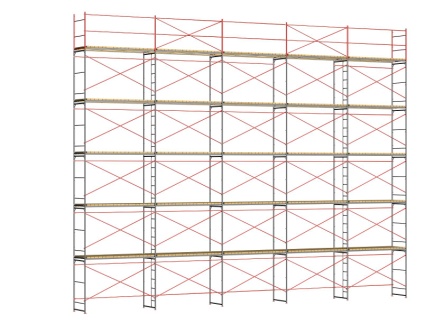 Связь диагональ L=2м228 руб.Связь горизонталь L=3м146 руб.Связь горизонталь L=2м114 руб.Опорная простая60 руб.Ригель настила L=3м434 руб.Ригель настила L=2м377 руб.Настил деревянный 1*1,1м150 руб.Кронштейн крепление к стене80 руб.Аренда строительных лесовАренда строительных лесовАренда строительных лесовHmax=40 м (м2/сут)1,45р.от 1000 м2 и вышеHmax=40 м (м2/сут)1,50р.от 500 м2 до 1000 м2Hmax=40 м (м2/сут)2,00р.до 500 м2Наименование продукцииОписание, характеристикиЕдиница измеренВидЦена с НДС руб\штФиксатор универсальный
№20\5-16 «Звёздочка»ф  арматуры от 5 до 16 мм,
защитный слой 20 ммшт.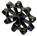 0,80р.Фиксатор универсальный
№25\5-16 «Звёздочка»ф  арматуры от 5 до 16 мм,
защитный слой 20 ммшт.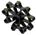 0,92р.Фиксатор универсальный №25\6-20 «Звёздочка»ф  арматуры от 8 до 22 мм, защитный слой 20 ммшт.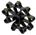 0,92р.Фиксатор универсальный №30\5-16 «Звёздочка»ф  арматуры от 5 до 16 мм, защитный слой 30 ммшт.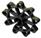 1,60р.Фиксатор универсальный №30\8-22 «Звёздочка»ф  арматуры от 8 до 22 мм, защитный слой 30 ммшт.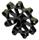 1,60р.Фиксатор универсальный №35\5-16 «Звёздочка»ф  арматуры от 5 до 16 мм, защитный слой 30 ммшт.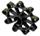 1,85р.Фиксатор универсальный №35\6-22 «Звёздочка»ф  арматуры от 6 до 22 мм, защитный слой 35 ммшт.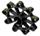 2,20р.Фиксатор универсальный №40\5-16 «Звёздочка»ф  арматуры от 5 до 16 мм, защитный слой 40 ммшт.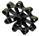 3,00р.Фиксатор универсальный №40\8-22 «Звёздочка»ф  арматуры от 8 до 22 мм, защитный слой 40 ммшт.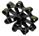 3,60р.Фиксатор универсальный №50\6-22 «Звёздочка»ф  арматуры от 6 до 22 мм, защитный слой 50 ммшт.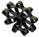 4,30р.Фиксатор универсальный №50\10-22 «Звёздочка»ф  арматуры от 10 до 22 мм, защитный слой 50 ммшт.4,30р.Фиксатор универсальный «Стойка» ФСУ 15\25ф арм от 4 до 25мм защ.сл. 25мм ф арм от 4 до 16мм защ.сл. 15ммшт.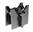 0,75р.Фиксатор универсальный «Стойка» 10\15\20\25
«Перевёртыш»Ф арм.от 4 до 20мм, защ.сл. 10\15\20\25шт.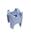 0,92р.Потолочная опора 35\40\45\50, «Кубик»ф арм.от 4 до 28 мм, защитный слой 35\40\45\50 ммшт.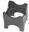 2,10р.Потолочная опора 60\50, «Кубик»ф арм.от 4 до 40 мм, защитный слой 60\50 ммшт.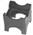 5,50р.Фиксатор «Стульчик» 20мм 5-и опорныйф арм. от 4 до 14 мм,защитный слой 20 ммшт.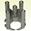 0,78р.Фиксатор «Стульчик» 25мм 5-и опорныйф арм. от 4 до 14 мм,защитный слой 20 ммшт.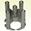 0,95р.Фиксатор «Стульчик» 30мм 5-и опорныйф арм. от 4 до 14 мм,защитный слой 25 ммшт.1,05р.Фиксатор «Стульчик» 35мм 5-и опорныйф арм. от 4 до 14 мм,защитный слой 30 ммшт.1,20р.Фиксатор «Стульчик» 40мм 5-и опорныйф арм. от 4 до 14 мм,защитный слой 35 ммшт.1,30р.Опора для сыпучих грунтовИспользуется с фиксаторами горизонтального защитного слояшт.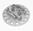 1,70р.Конус ПВХОбеспечивает плотный контакт защитной трубки с опалубкойшт.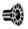 0,75р.Трубка ПВХ ф 25 ммТруба ПВХ строительная, ф нар.25мм, ф внутр. 22 ммм\п11,00р.Заглушка  ПП-22Используется с трубами ПВХ и ПНД диаметром 25ммшт.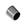 0,65р.ФУ-30ф арт. От 4 до 18 мм,
защитный слой30ммшт.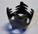 1,20р.ФС-30Защитный слой 30ммшт.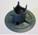 2,30р.ФУ-20ф арт. От 4 до 18 мм,
защитный слой30ммшт.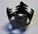 1,00р.ФС-40Защитный слой 40ммшт.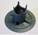 2,55р.Гвозди СтроительныеГвозди СтроительныеГвозди СтроительныеГвозди 1,6х25 (25кг) ГОСТ 4028-63т.Гвозди 1,8х32 (25кг) ГОСТ 4028-6349 077,00р.т.Гвозди 2,0х40 (5; 25кг) ГОСТ 4028-6347 232,00р.т.Гвозди 2,5х50 (25кг) ГОСТ 4028-6342 435,00р.т.Гвозди 2,5х60 (25кг) ГОСТ 4028-6342 435,00р.т.Гвозди 3,0х70 (25кг) ГОСТ 4028-6340 836,00р.т.Гвозди 3,0х80 (25кг) ГОСТ4028-6340 836,00р.т.Гвозди 3,5х90 (25кг) ГОСТ4028-6340 098,00р.т.Гвозди 4,0х100 (25кг) ГОСТ4028-6339 729,00р.т.Гвозди 4,0х120 (5; 25кг) ГОСТ 4028-6339 729,00р.т.Гвозди 5,0х150 (25кг) ГОСТ 4028-6339 729,00р.т.Гвозди 6,0х200 (25кг) ГОСТ 4028-6339 729,00р.т.ДюбелиДюбелиДюбелиКрепеж дюбели-гвозди оц. 4,5х40 (10кг) ТУ 14-4-1731-92129 600,00р.т.Крепеж дюбели-гвозди оц. 4,5х50 (20кг) ТУ 14-4-1731-92129 600,00р.т.Крепеж дюбели-гвозди оц. 4,5х60 (20кг) ТУ 14-4-1731-92129 600,00р.т.Провод ПНСВ ( прогревочный кабель )Провод ПНСВ ( прогревочный кабель )Провод ПНСВ ( прогревочный кабель )Провод ПНСВ 1,0*2,0 (моток по 1000 м)3,00р.пог.мПровод ПНСВ 1,0*3,0 (моток по 500 м)4,50р.пог.мЭлектродыЭлектродыЭлектродыАНО — 4Электроды АНО-4  д.3,059 040,00р.т.Электроды АНО-4  д.4,057 042,00р.т.УОНИ 13/55Электроды УОНИ 13-55 д. 3,053 628,00р.т.Электроды УОНИ 13-55 д. 4,052 767,00р.т.Проволока термически обработанная (вязальная)Проволока термически обработанная (вязальная)Проволока термически обработанная (вязальная)Проволока ГОСТ 3282-74 т/о д.0,859 970,00р.т.Проволока ГОСТ 3282-74 т/о д.1,052 800,00р.т.Проволока ГОСТ 3282-74 т/о д.1,246 860,00р.т.Проволока ГОСТ 3282-74 т/о д.1,2 прутки 400 мм по 5 кг на полетах под пленкой317,00р.шт.Проволока ГОСТ 3282-74 т/о д.1,448 200,00р.т.Проволока ГОСТ 3282-74 т/о д.1,646 370,00р.т.Проволока ГОСТ 3282-74 т/о д.2,046 100,00р.т.Проволока ГОСТ 3282-74 т/о д.3,043 700,00р.т.Проволока ГОСТ 3282-74 т/о д.3,543 700,00р.Проволока ГОСТ 3282-74 т/о д.4,043 300,00р.т.Проволока ГОСТ 3282-74 т/о д.5,042 900,00р.т.Проволока ГОСТ 3282-74 т/о д.6,042 900,00р.т.